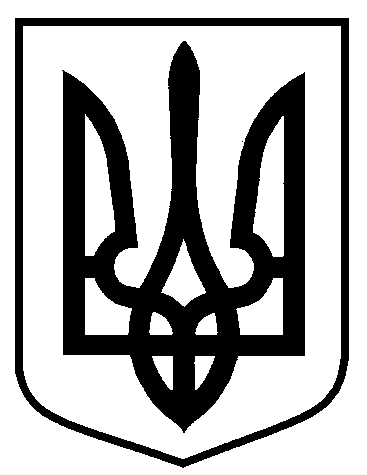 Сумська міська радаВиконавчий комітетРІШЕННЯ	від  29.01.2021 № 40На підставі поданої заяви та документів, відповідно до статті 8-1 Житлового кодексу Української РСР, Порядку переведення дачних і садових будинків, що відповідають державним будівельним нормам, у жилі будинки, затвердженого постановою Кабінету Міністрів України від 29.04.2015 № 321, керуючись статтею 40 Закону України «Про місцеве самоврядування в Україні», виконавчий комітет Сумської міської ради ВИРІШИВ:Перевести садовий будинок загальною площею 83,9 кв.м в жилий у садівничому товаристві «Світанок», Лука, будинок 7, місто Суми, який є власністю  Заявника 1.Міський голова                                                                            О.М. ЛисенкоКривцов 700-103Розіслати: Кривцову А.В., заявнику	Про переведення садового будинку в жилий у садівничому товаристві «Світанок», Лука, будинок 7, місто Суми